Osnovna škola – Scuola elementare RIVARELA
Emonijska  4, 52466 Novigrad – Cittanova
Email: ured@os-rivarela-novigrad.skole.hr
Tel: +385(0) 52 757 005 / +385(0) 52 758 602 Fax: +385(0) 52 757 218
OIB: 27267656235
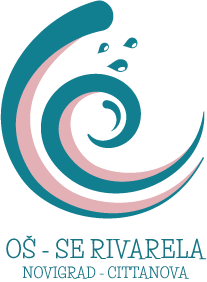 ŠTO SVE MORATE PRILOŽITI ZA UPIS U 2.-8. RAZRED OSNOVNE ŠKOLE?Dobivate i ispunjavate na dan upisa:Upisnica Anketni list za pohađanje izborne nastave Anketni list za pohađanje Produženog boravka (za učenike RN)Donosite sa sobom: Potvrda o prebivalištu/boravištu (ne starija od 6 mj.)Domovnica (kopija)Rodni list (kopija)Svjedodžba o prethodno završenom razredu*Ukoliko se u Školu upisuje dijete iz drugog upisnog područja, potrebno je ispuniti zahtjev za upis u školu izvan upisnog područja koji može preuzeti s Web stranice škole ili kod tajniceZahtjev se nalazi u prilogu e-maila.